หัวจดหมายบริษัทที่......................................... วันที่........................................ เรื่อง ขออนุมัติตัดบัญชีส่วนสูญเสีย (นอกสูตร) กรณีเศษซากมีมูลค่าเชิงพาณิชย์ เรียน เลขาธิการคณะกรรมการส่งเสริมการลงทุน อ้ำงถึง หนังสือสำนักงานที่ ........................../……………………… ลงวันที่............................................. สิ่งที่ส่งมาด้วย 1. สำเนาหนังสืออนุมัติวิธีทำลาย 					        	จำนวน ........ ชุด  2. รายการตัดบัญชีวัตถุดิบและวัสดุจำเป็นกรณีเศษซากมีมูลค่าเชิงพาณิชย์    	จำนวน ........ ชุด  3. ภาพถ่ายส่วนสูญเสียแยกรายการก่อนทำลาย จำนวน 1 ชุด และหลังทำลาย  จำนวน 3 ชุด  	ด้วยบริษัท...................................................... (เลขประจำตัวผู้เสียภาษี...................................) ผู้ได้รับการส่งเสริมการลงทุนในกิจการประเภท....... ผลิต...................................... ตามบัตรส่งเสริมเลขที่.......................... ลงวันที่ ..................................... ซึ่งมีสถานที่ตั้งโรงงานเลขที่ ................................................... หมู่ที่ .................. ตำบล......................... อำเภอ............. จังหวัด ................... ทำลายส่วนสูญเสียนอกสูตร  ตามรายละเอียดที่ส่งมาด้วย บัดนี้ บริษัทฯ มีความประสงค์จะขออนุมัติตัดบัญชีวัตถุดิบที่เป็นส่วนสูญเสียตามรายละเอียดที่ส่งมาพร้อมนี้ และบริษัทฯ ขอรับรองว่าข้อเท็จจริงเป็นไปตามเอกสารแนบทุกประการจึงเรียนมาเพื่อโปรดพิจารณาอนุมัติให้บริษัทฯ ตัดบัญชีส่วนสูญเสียนอกสูตรดังกล่าวด้วย จักเป็นพระคุณยิ่ง ขอแสดงความนับถือ    (..................................................)   ผู้มีอำนาจลงนาม   ประทับตราบริษัท ชื่อผู้ติดต่อ.................................... โทรศัพท์....................................... โทรสาร...................................... LCB02.1-261063ตัวอย่างที่ 7(ไม่ใช้กระดาษหัวจดหมายบริษัท)แบบการขอใช้สิทธิและประโยชน์ มาตรา 36เรื่อง  ขออนุมัติตัดบัญชีส่วนสูญเสีย (นอกสูตร) กรณีทำลายเรียน  เลขาธิการคณะกรรมการส่งเสริมการลงทุนบริษัท......................................................................................จำกัด (เลขประจำตัวผู้เสียภาษีอากร)
...................................ได้รับการส่งเสริมในกิจการประเภท.........ผลิต..................................................................
ตามบัตรส่งเสริมเลขที่................................................ ลงวันที่...............................ขออนุมัติตัดบัญชีส่วนสูญเสียนอกสูตร ที่บริษัทได้ทำลายแล้วสรุปได้ดังนี้ (รายละเอียดตามเอกสารรับรองการทำลายส่วนสูญเสียที่แนบ)การตรวจสอบปริมาณส่วนสูญเสีย โดยบริษัท.............................................................................การตรวจสอบขั้นตอนการทำลาย โดยวิธี....................................................................................เศษซาก จากการทำลายส่วนสูญเสีย มีมูลค่าเชิงพาณิชย์			      จำนวน.......................................รายการ     ได้แก่.................................................................................................................................   โดยบริษัทฯ ประสงค์ที่จะขอชำระภาษีอากรกับกรมศุลกากรที่ด่าน...(ระบุด่านที่ต้องการไปชำระภาษี)....   สถานที่จัดเก็บส่วนสูญเสีย.....(ที่อยู่ที่จัดเก็บของเสีย)........ ไม่มีมูลค่าเชิงพาณิชย์		   	      จำนวน.......................................รายการ บริษัทผู้รับบริการกำจัดเศษซาก ได้แก่............................................................................. 	จึงเรียนมาเพื่อโปรดพิจารณาอนุมัติ	ขอแสดงความนับถือชื่อผู้ติดต่อ.......(ชื่อพนักงานบริษัท)............โทร..............................................................E-mail address……………………………………	      กรรมการผู้มีอำนาจลงนาม	          (ประทับตราบริษัท)***************************************************************************************************(สำหรับเจ้าหน้าที่)..........................................................................................................................................................................................................................................................................................................................................................................................................................................................................................................................................	ขอเสนอโปรดพิจารณา	ลงชื่อ........................................	     (			    )ความเห็นหัวหน้าสาย/ผอ.กลุ่ม						อนุมัติ/ไม่อนุมัติ.................................................................. 	……..…………………………………...................................................................	     ผทภ………………………..ลงชื่อ......................................................... 	       (                                     ) 	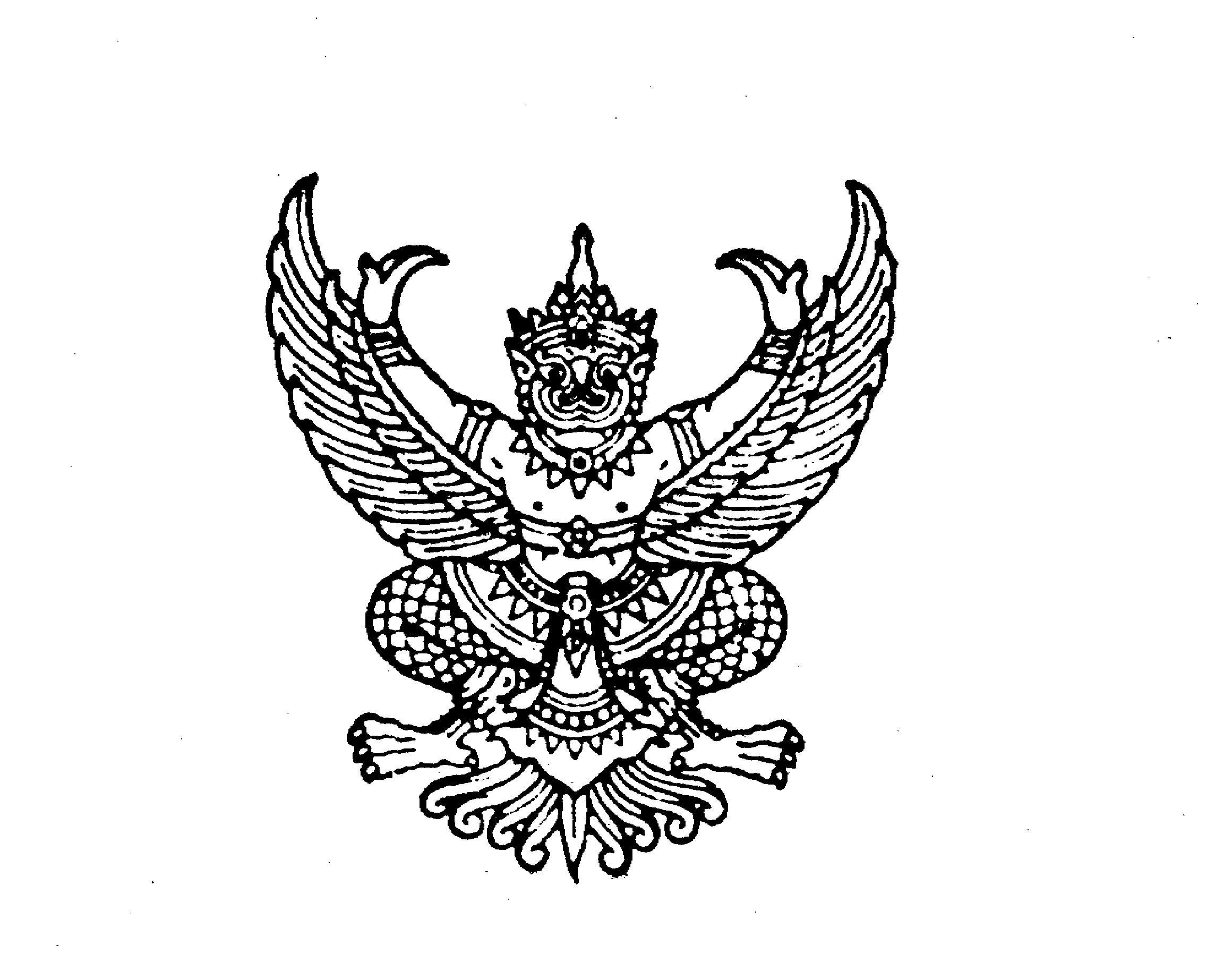 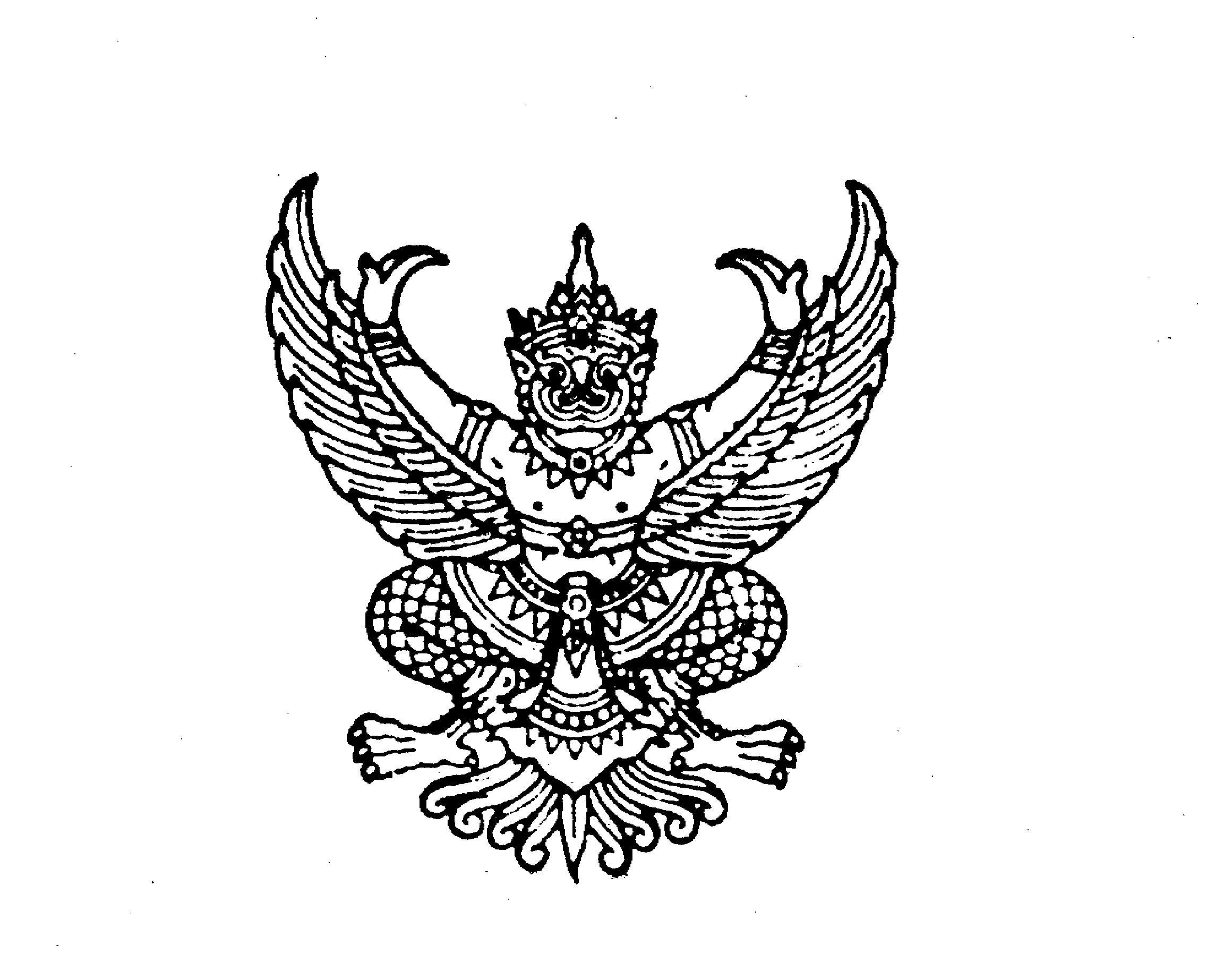 เรื่อง  ขอให้เรียกเก็บภาษีอากรสำหรับเศษซากเรียน  ...............(ระบุตามด่านศุลกากรที่บริษัทแจ้งมา)..........................สิ่งที่ส่งมาด้วย ภาพถ่ายเศษ.....................................ที่สูญเสียจากการผลิต        จำนวน...............แผ่นตามที่บริษัท..................................................................................(เลขประจำตัวผู้เสียภาษี
อากร....................................)  ตามบัตรส่งเสริมเลขที่ ....................................... ลงวันที่........................... ได้รับ การยกเว้นภาษีอากรสำหรับวัตถุดิบและวัสดุจำเป็นที่นำเข้ามาเพื่อใช้ในการผลิตภัณฑ์ที่ได้รับการส่งเสริมนั้นเนื่องจากบริษัทฯ มีเศษ.....................................................จำนวน................................................
(.................................................) ที่เกิดจากวัตถุดิบและวัสดุจำเป็นที่ได้รับการยกเว้นภาษีอากร ซึ่งบริษัทฯ จะต้องชำระภาษีอากรสำหรับเศษดังกล่าว โดยบริษัทได้จัดเก็บเศษซากไว้ที่ บริษัท........................จำกัด ณ สถานที่ตั้งเลขที่.............(ระบุที่อยู่)..........................................จึงเรียนมาเพื่อดำเนินการเรียกเก็บภาษีอากรสำหรับเศษดังกล่าวตามสภาพด้วย ทั้งนี้ สำนักงานได้แจ้งให้บริษัทฯ ดำเนินการติดต่อชำระภาษีอากรกับกรมศุลกากรด้วยแล้ว		ขอแสดงความนับถือศูนย์เศรษฐกิจการลงทุนภาคที่ 4โทร. 0-3840-4900โทรสาร 0-3840-4997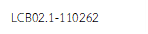 เรื่อง	ให้ชำระภาษีอากร และอนุมัติให้ตัดบัญชีวัตถุดิบและวัสดุจำเป็น กรณีเศษซากมีมูลค่าเชิงพาณิชย์เรียน	กรรมการผู้จัดการบริษัท...............................................................................จำกัดอ้างถึง	หนังสือบริษัทฯ ที่..................................................................ลงวันที่...........................................สิ่งที่ส่งมาด้วย  (1) รายการตัดบัญชีวัตถุดิบและวัสดุจำเป็น จำนวน.......................แผ่น 	(2) สำเนาหนังสือสำนักงานที่ นร 1318/ศ./                         ลงวันที่ ตามที่บริษัทฯ ได้นำวัตถุดิบและวัสดุที่จำเป็นเข้ามาโดยได้รับยกเว้นอากรขาเข้าเพื่อผลิตเป็นผลิตภัณฑ์ที่ได้รับการส่งเสริมเพื่อการส่งออก ตามบัตรส่งเสริมเลขที่............ ลงวันที่................... และขออนุมัติตัดบัญชีวัตถุดิบและวัสดุจำเป็น เนื่องจากบริษัทได้ทำลายส่วนสูญเสีย และขอชำระภาษีอากรเศษซากที่ได้จากการทำลายซึ่งเป็นเศษซากที่มีมูลค่าเชิงพาณิชย์ รายละเอียดตามหนังสือที่อ้างถึง นั้นสำนักงานได้พิจารณาแล้วบริษัทฯ จะต้องชำระภาษีอากรสำหรับเศษ .......................................จำนวน.........................  (........................................)  ที่เกิดจากวัตถุดิบและวัสดุจำเป็นที่ได้รับการยกเว้นภาษีอากรขาเข้า โดยได้จัดเก็บเศษซากไว้ที่บริษัท.......................จำกัด ณ สถานที่ตั้งเลขที่.............(ระบุที่อยู่)............จึงเรียนมาเพื่อดำเนินการขอชำระภาษีอากรสำหรับเศษดังกล่าวตามสภาพกับกรมศุลกากรต่อไป ทั้งนี้ สำนักงานได้แจ้งให้กรมศุลกากร ทราบด้วยแล้วอนึ่ง เมื่อบริษัทฯ ได้ดำเนินการชำระภาษีอากรส่วนสูญเสียครบถ้วนแล้ว บริษัทฯ สามารถตัดบัญชีวัตถุดิบและวัสดุจำเป็นได้ โดยนำหลักฐานใบเสร็จการชำระค่าภาษีอากร และเอกสารการประเมินราคาและค่าภาษีอากรมาดำเนินการกับสำนักงาน ต่อไปขอแสดงความนับถือศูนย์เศรษฐกิจการลงทุนภาคที่ 4โทร. 0-3840-4900โทรสาร 0-3840-4997ตัวอย่างที่ 12รายการตัดบัญชีวัตถุดิบและวัสดุจำเป็น (จากส่วนสูญเสียที่มีมูลค่าเชิงพาณิชย์)บริษัท..............................................จำกัด บัตรส่งเสริมเลขที่.....................ลงวันที่.......................หมายเหตุ บริษัท จะต้องแนบใบเสร็จการชำระภาษีอากรเศษ (ต้นฉบับ) เท่านั้น จึงจะสามารถตัดบัญชีได้						      ...............................................ผู้ตรวจสอบ/รับรอง     								                     (จนท.สกท.)ตัวอย่างที่ 12รายการตัดบัญชีวัตถุดิบและวัสดุจำเป็น (จากส่วนสูญเสียที่มีมูลค่าเชิงพาณิชย์)บริษัท.............................................. บัตรส่งเสริมเลขที่.....................ลงวันที่.......................หมายเหตุ บริษัท จะต้องแนบใบเสร็จการชำระภาษีอากรเศษ (ต้นฉบับ) เท่านั้น จึงจะสามารถตัดบัญชีได้ประทับตรา+ลงนามตัวอย่างที่ 13รายการตัดบัญชีวัตถุดิบและวัสดุจำเป็น (จากส่วนสูญเสียที่มีมูลค่าเชิงพาณิชย์)บริษัท..............................................จำกัด บัตรส่งเสริมเลขที่.....................ลงวันที่.......................หมายเหตุ บริษัท จะต้องแนบใบเสร็จการชำระภาษีอากรเศษ (ต้นฉบับ) เท่านั้น จึงจะสามารถตัดบัญชีได้						      ...............................................ผู้ตรวจสอบ/รับรอง     								                     (จนท.สกท.)ตัวอย่างที่ 13รายการตัดบัญชีวัตถุดิบและวัสดุจำเป็น (จากส่วนสูญเสียที่มีมูลค่าเชิงพาณิชย์)บริษัท.............................................. บัตรส่งเสริมเลขที่.....................ลงวันที่.......................หมายเหตุ บริษัท จะต้องแนบใบเสร็จการชำระภาษีอากรเศษ (ต้นฉบับ) เท่านั้น จึงจะสามารถตัดบัญชีได้ประทับตรา+ลงนามตัวอย่างที่ 14รายการตัดบัญชีวัตถุดิบและวัสดุจำเป็น (จากส่วนสูญเสียที่มีมูลค่าเชิงพาณิชย์)บริษัท..............................................จำกัด บัตรส่งเสริมเลขที่.....................ลงวันที่.......................หมายเหตุ บริษัท จะต้องแนบใบเสร็จการชำระภาษีอากรเศษ (ต้นฉบับ) เท่านั้น จึงจะสามารถตัดบัญชีได้						      ...............................................ผู้ตรวจสอบ/รับรอง     								                     (จนท.สกท.)ตัวอย่างที่ 14รายการตัดบัญชีวัตถุดิบและวัสดุจำเป็น (จากส่วนสูญเสียที่มีมูลค่าเชิงพาณิชย์)บริษัท.............................................. บัตรส่งเสริมเลขที่.....................ลงวันที่.......................หมายเหตุ บริษัท จะต้องแนบใบเสร็จการชำระภาษีอากรเศษ (ต้นฉบับ) เท่านั้น จึงจะสามารถตัดบัญชีได้ประทับตรา+ลงนามตัวอย่างที่ 15รายการตัดบัญชีวัตถุดิบและวัสดุจำเป็น (จากส่วนสูญเสียที่มีมูลค่าเชิงพาณิชย์)บริษัท..............................................จำกัด บัตรส่งเสริมเลขที่.....................ลงวันที่.......................หมายเหตุ บริษัท จะต้องแนบใบเสร็จการชำระภาษีอากรเศษ (ต้นฉบับ) เท่านั้น จึงจะสามารถตัดบัญชีได้						      ...............................................ผู้ตรวจสอบ/รับรอง     								                     (จนท.สกท.)ตัวอย่างที่ 15รายการตัดบัญชีวัตถุดิบและวัสดุจำเป็น (จากส่วนสูญเสียที่มีมูลค่าเชิงพาณิชย์)บริษัท.............................................. บัตรส่งเสริมเลขที่.....................ลงวันที่.......................หมายเหตุ บริษัท จะต้องแนบใบเสร็จการชำระภาษีอากรเศษ (ต้นฉบับ) เท่านั้น จึงจะสามารถตัดบัญชีได้ประทับตรา+ลงนามตัวอย่างที่ 16รายการสรุปปริมาณตัดบัญชีวัตถุดิบและวัสดุจำเป็น (จากส่วนสูญเสียในกรณีมีการโอนสิทธิฯ)บริษัท..............................................จำกัด บัตรส่งเสริมเลขที่............................................ลงวันที่.....................................หมายเหตุ  เอกสารใบสรุปให้แก่ VENDOR ฉบับนี้ไม่สามารถนำมาตัดบัญชีได้ประทับตรา+ลงนามตัวอย่างที่ 17รายการโอนสิทธิตัดบัญชีวัตถุดิบและวัสดุจำเป็น(กรณีส่วนสูญเสียที่เกิดจากวัตถุดิบซึ่งผู้โอนสิทธิรับมาจากผู้ผลิตในประเทศ)จากบริษัท.....................................................จำกัด (ผู้โอน) บัตรส่งเสริมเลขที่.................................ลงวันที่………………ให้กับบริษัท..................................................จำกัด (ผู้รับโอน) บัตรส่งเสริมเลขที่............................ลงวันที่...................อ้างถึงหนังสืออนุญาตส่งออกส่วนสูญเสีย/ตัดบัญชีส่วนสูญเสีย ที่ นร 1318/....................ลงวันที่............................... ...............................................ผู้ตรวจสอบ/รับรอง     							                               (จนท.สกท.)ลำดับที่ชนิดของส่วนสูญเสียตามสภาพผลิตภัณฑ์หน่วยปริมาณหมายเหตุลำดับที่ชนิดของส่วนสูญเสียตามสภาพผลิตภัณฑ์หน่วยปริมาณหมายเหตุรายการที่ชนิดของส่วนสูญเสียตามสภาพวัตถุดิบหน่วยปริมาณหมายเหตุรายการที่ชนิดของส่วนสูญเสียตามสภาพวัตถุดิบหน่วยปริมาณหมายเหตุลำดับที่ชนิดของส่วนสูญเสียตามสภาพเศษหน่วยปริมาณน้ำหนัก(KGM)หมายเหตุลำดับที่ชนิดของส่วนสูญเสียตามสภาพเศษหน่วยปริมาณน้ำหนัก(KGM)หมายเหตุลำดับที่ชนิดของส่วนสูญเสียตามสภาพ Semi Product หรืออื่นๆหน่วยปริมาณหมายเหตุลำดับที่ชนิดของส่วนสูญเสียตามสภาพ Semi Product หรืออื่นๆหน่วยปริมาณหมายเหตุลำดับที่NO. RMTSรายการวัตถุดิบหน่วยปริมาณรวมที่ตัดบัญชีครั้งนี้ปริมาณที่ตัดบัญชีของบริษัทผู้โอนปริมาณที่ตัดบัญชีที่โอนให้ผู้ผลิตในประเทศปริมาณที่ตัดบัญชีที่โอนให้ผู้ผลิตในประเทศลำดับที่NO. RMTSรายการวัตถุดิบหน่วยปริมาณรวมที่ตัดบัญชีครั้งนี้ปริมาณที่ตัดบัญชีของบริษัทผู้โอนบริษัท (ผู้รับโอน) ...................บริษัท (ผู้รับโอน) .....................รายการที่รายการวัตถุดิบของผู้โอนหน่วยปริมาณชื่อผลิตภัณฑ์ของผู้รับโอน